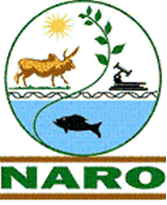 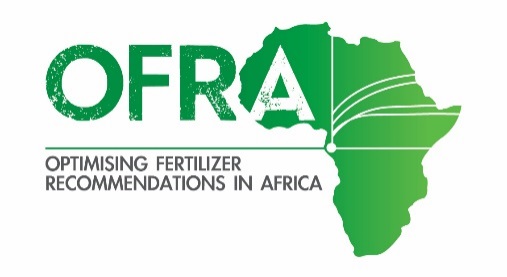 The below assumes:Cost of fertilizer use for 50 kg bag (UgSh): urea, TSP and KCl is 120,000/-; DAP is 140,000/-.Grain values (UgSh/kg): maize 600; banana 800; finger millet 1200; Irish potato 800; sorghum 500; bean 1200; soybean 1000; and groundnut unshelled 2500. Calibration measurement units: a Highland water bottle cap (CAP) that holds 7.5 ml, about 5.25 g urea, 8.25 g DAP, TSP, or KCl; and Highland water bottle cut at 2 cm (2-cm bottle) holds 59.3 ml, 41.5 g urea, and 65.2 g of DAP, TSP or KCl.Row spacing: maize 75 x 30 cm; sorghum, 60 cm; finger millet and upland rice, 20 cm; banana 3 x 3 m; bean 60 cm; soybean and groundnut 45 cm.Rates are at least 10 kg/Ac. Broadcast width is 1m.Level 1 financial ability. Maize: point apply 13 kg/Ac urea at planting (CAP for 7.3 plants)Banana: band apply in circle around plant 26 kg/Ac urea (2-cm bottle for 0.7 plants) Irish potato: apply 44 kg/acre DAP at planting (broadcast 2-cm bottle 7.3 m)Bean: band apply 12 kg/Ac urea at planting time (CAP for 3.0 m band) Level 2 financial ability. Maize: point apply 15 kg/Ac urea at planting (CAP for 6.3 plants); apply 15 kg/Ac urea at 2nd weeding (CAP for 6.3 plants)Banana: band apply in circle around plant 34 kg/Ac urea (2-cm bottle for 0.5 plants)Irish potato: apply 72 kg/acre DAP at planting (broadcast 2-cm bottle 3.7 m); and 26 kg/acre urea after second weeding (broadcast 2-cm bottle cover 6.5 m)Finger millet: broadcast 25 kg/ac urea planting (CAP for 0.8 m)Bean: band 16 kg/Ac urea at planting (CAP for 2.2 m band)Level 3 financial ability (maximizes profit per Ac). Maize: point apply 10 kg/Ac DAP at planting (CAP for 16 plants); band 43 kg/Ac urea at 2nd weeding (CAP for 2.2 plants) Banana: band apply in circle around plant 41 kg/Ac DAP (2-cm bottle for 0.7 plant); apply 21 kg/Ac urea (2-cm bottle for 0.9 plant) and 19 kg/Ac KCl (2-cm bottle for 1.5 plants) Irish potato: apply 72 kg/acre DAP at planting (broadcast 2-cm bottle for 3.7 m); and 26 kg/acre urea after second weeding (broadcast 2-cm bottle cover 6.5 m).Finger millet: broadcast 34 kg/acre DAP at planting (CAP for 1 m); 30 kg/AC urea after 2nd weeding (CAP for 0.7 m)Sorghum: band 14 kg/Ac DAP at planting (CAP for 4 m); 24 kg urea at 2nd weeding in a band (CAP for 2.5 m)Upland rice: broadcast 31 kg/Ac DAP at planting (CAP for 1.1 m); 54 kg/Ac urea at panicle initiation (CAP for 0.4 m)Bean: apply 14 kg/Ac urea (CAP for 2.5m band); 27 kg/Ac DAP at planting time (CAP for 2.1 m band) 